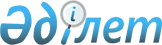 Об утверждении Номенклатуры основной подкарантинной продукции, подлежащей фитосанитарному контролю по карантину растений
					
			Утративший силу
			
			
		
					Приказ Министра сельского хозяйства Республики Казахстан от 30 мая 2002 года № 166. Зарегистрировано в Министерстве юстиции Республики Казахстан 28 июня 2002 года № 1898. Утратил силу приказом Министра сельского хозяйства Республики Казахстан от 13 февраля 2012 года № 10-1/52      Сноска. Утратил силу приказом Министра сельского хозяйства РК от 13.02.2012 № 10-1/52.      В целях реализации Закона Республики Казахстан "О карантине растений" от 11 февраля 1999 года и постановления Правительства Республики Казахстан от 16 ноября 1999 года N 1716 "Об утверждении Протокола о едином порядке применения технических, медицинских, фармацевтических, санитарных, ветеринарных, фитосанитарных и экологических стандартов, норм, правил и требований в отношении товаров, ввозимых в государства-участники соглашений о Таможенном союзе" приказываю: 



      1. Утвердить прилагаемую Номенклатуру основной подкарантинной продукции, подлежащей фитосанитарному контролю по карантину растений (далее - Номенклатура). 



      2. Департаменту защиты и карантина растений (С.Хасенов), начальникам областных, городов Астана и Алматы территориальных управлений Министерства сельского хозяйства Республики Казахстан в установленном законодательством порядке: 

      1) организовать в областях, районах и городах соответствующий фитосанитарный контроль по карантину растений в отношении ввозимой и вывозимой подкарантинной продукции, согласно утверждаемой Номенклатуре; 

      2) принять иные меры, вытекающие из настоящего приказа. 



      3. Настоящий приказ вступает в силу со дня государственной регистрации в Министерстве юстиции Республики Казахстан.       Министр Согласовано 

Таможенный комитет 

Министерства государственных доходов 

Республики Казахстан Заместитель Председателя_______________ 5.06.2002 г. 

 

Утверждено приказом     

Министра сельского хозяйства 

Республики Казахстан     

от 30 мая 2002 г. N 166    Номенклатура 

основной подкарантинной продукции, подлежащей 

фитосанитарному контролю по карантину растений 
					© 2012. РГП на ПХВ «Институт законодательства и правовой информации Республики Казахстан» Министерства юстиции Республики Казахстан
				  Код ТН ВЭД СНГ  !                    Наименование товаров 

___________________________________________________________________________   0305 10 000        Рыбная мука, порошок и гранулы, пригодные для 

                     употребления в пищу   0601               Луковицы, клубни, корневые клубни, клубнелуковицы, 

                     розетки корней и ризомы, находящиеся в состоянии 

                     вегетативного покоя, вегетации или цветения; растения 

                     и корни цикория, кроме корней товарной позиции 1212.   0602               Прочие живые растения (включая их корни), черенки и 

                     отводки; мицелий гриба   0603               Срезанные цветы и бутоны, пригодные для составления 

                     букетов или для декоративных целей, свежие, 

                     засушенные, окрашенные, отбеленные, пропитанные или 

                     подготовленные другими способами.   0604               Листья, ветки и другие части растений без цветков и 

                     бутонов, травы, мхи и лишайники, пригодные для 

                     составления букетов или для декоративных целей, 

                     свежие, засушенные, окрашенные, отбеленные, 

                     пропитанные или подготовленные другими способами.   0701               Картофель, свежий или охлажденный 

  0702 00            Томаты, свежие или охлажденные 

  0703               Лук репчатый, лук-шалот, лук-порей, чеснок и прочие 

                     луковичные овощи, свежие или охлажденные.   0704               Капуста кочанная, капуста цветная, кольраби, брокколи 

                     и аналогичные съедобные овощи из рода Вrаssiса, 

                     свежие или охлажденные   0705               Салат-латук (Lactuca sativa) и цикорий (Cichorium 

                     sрр.), свежие или охлажденные   0706               Морковь, репа, свекла столовая (свекла красная), 

                     козлобородник, сельдерей корневой, редис и прочие 

                     аналогичные съедобные корнеплоды, свежие или 

                     охлажденные   0707 00            Огурцы и корнишоны, свежие или охлажденные   0708               Бобовые овощи, лущеные или нелущеные, свежие или 

                     охлажденные   0709               Овощи прочие, свежие или охлажденные   0712               Овощи сушеные, целые, нарезанные кусками, ломтиками, 

                     измельченные или в виде порошка, но не подвергнутые 

                     дальнейшей обработке   0713               Овощи бобовые сушеные, лущеные, очищенные от семенной 

                     кожуры или неочищенные, колотые или не колотые.   0714               Маниок, маранта вестиндская, салеп, земляная груша 

                     (топинамбур), сладкий картофель (батат) и другие 

                     аналогичные корнеплоды и клубнеплоды с высоким 

                     содержанием крахмала или инулина, свежие или 

                     охлажденные, сушеные, целые или нарезанные ломтиками.   0801               Орехи кокосовые, бразильские кешью, свежие или 

                     сушеные, очищенные от скорлупы или не очищенные, с 

                     кожурой или без кожуры   0802               Прочие орехи, свежие или сушеные, очищенные от 

                     скорлупы или не очищенные, с кожурой или без кожуры   0803 00            Бананы, включая плантайны, свежие или сушеные   0804               Финики, инжир, ананасы, авокадо, гуайява, манго и 

                     мангостан (гарциния), свежие или сушеные   0805               Цитрусовые плоды, свежие или сушеные 

  0806               Виноград, свежий или сушеный 

  0807               Дыни (включая арбузы) и папайя (рарауаs), свежие 

  0808               Яблоки, груши и айва, свежие 

  0809               Абрикосы, вишня и черешня, персики (включая 

                     нектарины), сливы и терн, свежие 

  0810               Прочие плоды, свежие 

  0813               Плоды сушеные, кроме плодов товарных позиций 

                     0801-0806; смеси орехов или сушеных плодов данной 

                     группы   0901 11 000        Кофе в зернах жареный или нежареный, с кофеином или 

  0901 12 000        без кофеина 

  0901 21 000 

  0901 22 000 

  0902               Чай, ароматизированный или не ароматизированный 

  0903 00 000        Мате (парагвайский чай) 

  0904-0910          Пряности 

  1001               Пшеница и меслин 

  1002 00 000        Рожь 

  1003 00            Ячмень 

  1004 00 000        Овес 

  1005               Кукуруза 

  1006               Рис 

  1007 00            Сорго зерновое 

  1008               Гречиха, просо и семена канареечника; прочие зерновые 

  1101 00 110        Мука пшеничная 

  1101 00 150 

  1101 00 900        Мука пшенично-ржаная 

  1102               Мука прочих зерновых, кроме пшеничной или 

                     пшенично-ржаной 

  1103               Крупа и мука грубого помола из зерна злаков 

  1104               Зерно, обработанное другими способами (например: 

                     шелушенное, плющеное, переработанное в хлопья, 

                     обрушенное, в виде сечки или дробленое), кроме риса 

                     товарной позиции 1006; зародыши зерновых, целые, 

                     плющеные, в виде хлопьев или молотые 

  1105               Мука тонкого и грубого помола, порошок, хлопья 

                     картофельные 

  1106 10 000        Мука тонкого и грубого помола и порошок из сушеных 

                     бобовых овощей товарной позиции 0713 

  1107               Солод, поджаренный или неподжаренный 

  1201 00            Соевые бобы, дробленые или недробленые 

  1202               Арахис, не жареный или не приготовленный каким-либо 

                     другим способом, лущеный или нелущеный, дробленый или 

                     недробленый 

  1203 00 000        Копра 

  1204 00            Семена льна, дробленые или недробленые 

  1205 00            Семена рапса, дробленые или недробленые 

  1206 00            Семена подсолнечника, дробленые или недробленые 

  1207               Семена и плоды прочих масличных культур, дробленые или 

                     недробленые 

  1208               Мука тонкого и грубого помола из семян или плодов 

                     масличных культур, кроме семян горчицы 

  1209               Семена, плоды и споры для посева не поименованные в 

                     другом месте. 

  1210               Шишки хмеля, свежие или сушеные, дробленые или 

                     недробленые. 

  1211               Растения и их части (включая семена и плоды), 

                     используемые в парфюмерных, фармацевтических или 

                     инсектицидных, фунгицидных или аналогичных целях, 

                     свежие или сушеные, целые или измельченные, дробленые 

                     или молотые. 

  1212               Плоды рожкового дерева, свекла сахарная и сахарный 

                     тростник, свежие, охлажденные, или сушеные, дробленые 

                     или недробленые; косточки и ядра плодов; прочие 

                     продукты растительного происхождения (включая 

                     необжаренные корни цикория) вида (Cichorium intybus 

                     sаtivuм), используемые главным образом, для пищевых 

                     целей, в другом месте не поименованные 

  1213 00 000        Солома и мякина зерновых, необработанная, 

                     измельченная или не измельченная, размолотая или не 

                     размолотая, прессованная 

  1214               Брюква, свекла листовая (мангольд), корнеплоды 

                     кормовые, сено, люцерна, клевер, эспацерт, капуста 

                     кормовая, люпин, вика и аналогичные кормовые 

                     средства, не таблетированные 

  1301               Шеллак природный неочищенный; природные камеди, смолы, 

                     гумисмолы и живица (например, бальзамы)   1401               Материалы растительного происхождения, используемые 

                     главным образом для плетения (например, бамбук, 

                     ротанг, тростник, ситник, ива, рафия, очищенная, 

                     отбеленная или окрашенная солома зерновых и липовая 

                     кора)   1402               Материалы растительного происхождения, используемые 

                     главным образом для набивки (например, капок, 

                     растительные волокна, взморник морской), в том числе 

                     в виде полотнищ на подложке из других материалов или 

                     без нее   1403               Материалы растительного происхождения, используемые 

                     главным образом для производства щеточных изделий и 

                     метел (например, сорго веничное, пиассава, корни 

                     пырея ползучего, истиль), в связках, пучках или 

                     навалом   1404               Материалы растительного происхождения, в другом месте 

                     не поименованные   1701 11            Сахар-сырец тростниковый или свекловичный 

  1701 12 

  1801 00 000        Какао-бобы, целые или дробленые, сырые или жареные 

  1903 00 000        Тапиока и ее заменители, приготовленные из крахмала, 

                     в форме хлопьев, гранул, шариков (жемчужин), крупинок 

                     или других аналогичных форм 

  2302               Отруби, высевки, месятки и прочие отходы просеивания, 

                     помола или других способов переработки зерна хлебных 

                     злаков или бобовых культур, не гранулированные или 

                     гранулированные   2304 00 000        Жмыхи и другие твердые отходы, получаемые при 

  2305 00 000        экстрагировании растительных жиров или масел, 

  2306               немолотые или молотые, не гранулированные или 

                     гранулированные   2308               Продукты растительного происхождения и растительные 

                     отходы, растительные остатки и побочные продукты, не 

                     гранулированные или гранулированные, используемые в 

                     кормлении животных, в другом месте не поименованные   2401               Табачное сырье, табачные отходы 

  3002 90 500        Культуры микроорганизмов 

  3101 00 000        Удобрения животного или растительного происхождения, 

                     смешанные или не смешанные, химически обработанные 

                     или не обработанные; удобрения, полученные 

                     смешиванием или химической обработкой продуктов 

                     растительного или животного происхождения   4101-4103          Шкуры крупного рогатого скота, животных семейства 

                     лошадиных, овец, ягнят и других животных, кроме 

                     исключенных примечанием 1б или 1в к данной группе, 

                     парные или соленья, сушеные, зольные, никелеванные 

                     или консервированные другим способом, но не дубленые, 

                     не выделанные под пергамент или не подвергнутые 

                     дальнейшей обработке, с волосяным покровом или без 

                     волосяного покрова, спилок или не спилок   4403               Лесоматериалы необработанные, окоренные или не 

                     окоренные, начерно брусованные или не брусованные   4404               Древесина бондарная; бревна расколотые; сваи и  колья 

                     из дерева, заостренные, но не распиленные вдоль; 

                     лесоматериалы обтесанные, но не обточенные, не 

                     изогнутые или не обработанные другим способом, 

                     используемые для производства тростей, зонтов, ручек 

                     для инструментов или аналогичных изделий; древесина 

                     лущеная и аналогичная   4406 10 000        Шпалы деревянные для железнодорожных или трамвайных 

                     путей   4407               Лесоматериалы, распиленные вдоль или расколотые, 

                     строганные или лущеные, обтесанные или необтесанные, 

                     шлифованные или не шлифованные, имеющие или неимеющие 

                     соединение в шип, толщиной более 6 мм   4408               Листы однослойной фанеры и шпона для клеенной фанеры 

                     (не склеенные) и прочая древесина, распиленная вдоль, 

                     разрезанная на части или лущеная, строганная или не 

                     строганная, шлифованная или не шлифованная, имеющая 

                     или не имеющая соединение в шип, нелакированная, 

                     некрашенная, непропитанная, толщиной не более 6 мм   4409               Пиломатериалы (включая планки и фриз для паркетного 

                     покрытия пола, не собранные) в виде профилированного 

                     погонажа (с гребнями, пазами, шпунтованные, со 

                     стесанными краями, с соединением в виде полукруглой 

                     калевки, фасонные, закругленные или аналогичные) по 

                     любой из кромок или плоскостей, строганные или не 

                     строганные, шлифованные или не шлифованные, 

                     соединенные или не соединенные в шип   4415               Ящики, коробки, упаковочные корзины, барабаны 

                     деревянные; поддоны, поддоны с бортами, щиты 

                     погрузочные из древесины   4416 00            Бочки, бочонки, чаны, кадки и прочие бондарные 

                     изделия и их части из древесины, включая клепку   4417 00            Инструменты, корпуса и ручки для инструментов из 

                     древесины, деревянные части и ручки метел или щеток; 

                     деревянные сапожные колодки и растяжки для обуви   4418               Изделия деревянные строительные, включая ячеистые 

                     деревянные панели, паркет щитовой в сборе, гонт и 

                     дранка кровельные 

  4501               Пробка натуральная, необработанная 

  4601               Плетенки и аналогичные изделия из материалов для 

                     плетения 

  4701 00            Масса древесная механическая прочая 

  4808 10 000        Бумага и картон гофрированные, перфорированные или 

                     неперфорированные 

  4819 10 000        Ящики и коробки из гофрированных бумаги или картона 

  5001 00 000        Коконы шелкопряда, пригодные для размотки 

  5003               Отходы шелковые (включая коконы, непригодные для 

                     размотки, отходы коконной нити и расщипанное сырье) 

  5101-5102          Шерсть овечья; тонкая или грубая шерсть прочих 

                     животных, не подвергнутая кардо или гребнечесанию 

  5103               Отходы шерсти или тонкого или грубого волоса 

                     животных, включая прядильные отходы, но исключая 

                     восстановленную шерсть 

  5201 00            Волокно хлопковое, нечесаное 

  5202               Отходы хлопка (включая прядильные отходы и 

                     расщипанное волокно)   5203 00 000        Волокно хлопковое, чесаное или гребнечесаное 

  5301               Волокно льняное, необработанное или обработанное, но 

                     непряденое; очесы и отходы льна (включая прядильные 

                     отходы и разрыхленное сырье) 

  5302               Волокно пеньковое (Cannabis sativa L.), 

                     необработанное или обработанное, но непряденое; очесы 

                     и отходы пеньки (включая прядильные отходы и 

                     разрыхленное сырье) 

  5303               Волокно джутовое, непрядное, очесы и отходы джутового 

                     волокна   5304               Волокно сизаля (пита) и текстильные волокна прочих 

                     растений рода Аgаvе, необработанные или обработанные, 

                     но непрядные; их очесы и отходы (включая прядильные 

                     отходы и разрыхленное сырье)   5305               Волокно кокосовое, абака (манильская пенька, Musa 

                     textilis Nее), рами и растительные текстильные 

                     волокна прочие, в другом месте не поименованные, не 

                     обработанные или обработанные, но непряденые; очесы и 

                     отходы этих волокон (включая прядильные отходы и 

                     разрыхленное сырье)   9705 00 000        Коллекции и предметы коллекционирования по зоологии, 

                     ботанике 